UMW / AZ / PN-61 / 18     		                                                	Wrocław, 09.08.2018 r.Informacja z otwarcia ofertNAZWA POSTĘPOWANIASukcesywna dostawa odczynników i materiałów eksploatacyjnych na potrzeby Jednostek Uniwersytetu Medycznego we Wrocławiu. Przedmiot zamówienia podzielono na 3 (trzy) części osobno oceniane:Część A – Produkty firmy Bio-Rad,Część B – Produkty firmy Merck,Część C – Produkty firmy Abcam.W niniejszym postępowaniu do upływu terminu składania ofert wpłynęły do Zamawiającego 3 oferty.Bezpośrednio przed otwarciem ofert Zamawiający podał kwotę, jaką zamierza przeznaczyć na sfinansowanie każdej części przedmiotu zamówienia:Część A – 772 388,00 zł bruttoCzęść B – 762 754,50 zł bruttoCześć C – 793 818,47 zł bruttoKryteriami oceny ofert były: Część A, B i CCena realizacji przedmiotu zamówienia – 60 %,Termin dostawy jednostkowego zamówienia – 30 %,Termin uzupełnienia braków ilościowych – 10 %.Część A – Produkty firmy Bio-RadCzęść B – Produkty firmy MerckCzęść C – Produkty firmy AbcamZastępca Kanclerza ds. Zarządzania Administracją	mgr inż. Katarzyna Błasiak 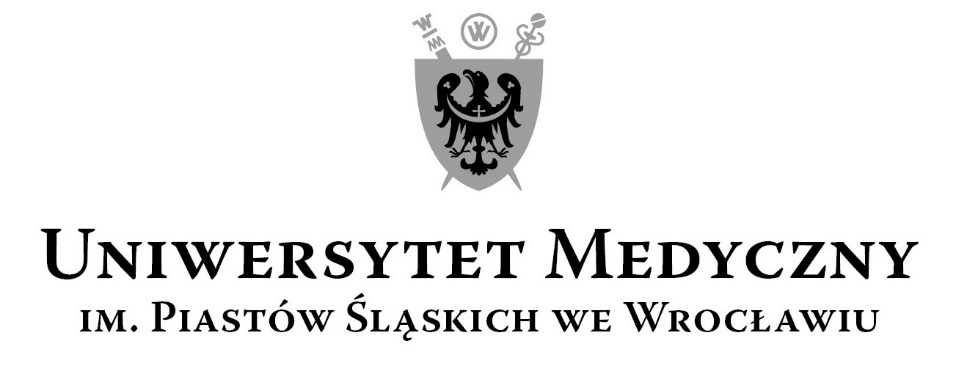 50-367 Wrocław, Wybrzeże L. Pasteura 1Zespół ds. Zamówień Publicznych UMWul. K. Marcinkowskiego 2-6, 50-368 Wrocławfaks 71 / 784-00-45e-mail: milosz.bokrzycki@umed.wroc.pl 50-367 Wrocław, Wybrzeże L. Pasteura 1Zespół ds. Zamówień Publicznych UMWul. K. Marcinkowskiego 2-6, 50-368 Wrocławfaks 71 / 784-00-45e-mail: milosz.bokrzycki@umed.wroc.pl Wykonawcy, adres Cena realizacji przedmiotu zamówieniaTermin dostawy jednostkowego zamówienia Termin uzupełnienia braków ilościowychBio-Rad Polska Sp. z o.o.ul. Przyokopowa 3301-208 Warszawa873 961,1228 dni roboczych15 dni roboczychWykonawcy, adres Cena realizacji przedmiotu zamówieniaTermin dostawy jednostkowego zamówieniaTermin uzupełnienia braków ilościowychMERCK Sp. z o.o.Al. Jerozolimskie 142B02-305 Warszawa757 154,555 dni roboczych5 dni roboczychWykonawcy, adres Cena realizacji przedmiotu zamówieniaTermin dostawy jednostkowego zamówieniaTermin uzupełnienia braków ilościowychSymbios Sp. z o.o.ul. Modrzewiowa 3783-010 Rotmanka965 504,2414 dni10 dni